２ 0 1 8年 度 新 卒 採 用    エ ン ト リ ― シ ― ト　　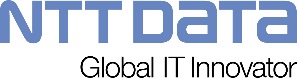 　　　　　　　　　　　　　　　　　　　　　　　　　　　年　　　月　　　日現在当社の個人情報の取扱いについてエントリーシートご記入の際には、下記に記載します「個人情報の取扱いについて」の内容に同意いただいた上でご記入くださいますようお願い申し上げます。【個人情報の取扱いについて】 １．当エントリーシートにご記入いただいた個人情報は、当社の採用業務にのみ利用し、その他の目的には一切利用しません。２．当エントリーシートにて取得した個人情報は、第三者への提供を行いません。３．当エントリーシートにて当社に個人情報をご提供いただくことは、ご本人の任意であり、また、個人情報をご提供いただかない場合、採用選考を行いません。４．当社は採用応募者の個人情報について、利用目的の通知、開示、内容の訂正、追加又は削除、利用停止、消去又は第三者への提供の停止の求めに応じます。 お求めの際は下記の個人情報の取扱いに関する問合せ窓口にお申し出ください。５．当社の個人情報保護管理者、及び、個人情報の取扱いに関するお問合せ窓口は以下の通りです。・個人情報保護管理者：株式会社ＮＴＴデータセキスイシステムズ  品質保証担当部門長・個人情報の取扱いに関する問合せ窓口：株式会社ＮＴＴデータセキスイシステムズ  個人情報ご相談窓口　 06-6373-8111・採用全般のお問合せ先：株式会社ＮＴＴデータセキスイシステムズ  経営企画部  採用担当   Ｅ－ｍａｉｌ：ndis-saiyo@sekisui.comふりがなふりがな性  別　　氏　名男  ・  女生年月日生年月日年　月日  生（満歳）歳）ふりがなふりがな電話番号現住所現住所〒〒〒〒〒〒（	）-ふりがなふりがなE-Mail休暇中の休暇中の〒〒〒〒〒〒＠　　　　　　連絡先連絡先〒〒〒〒〒〒＠年　月学 歴 ・  職 歴	（学歴については高等学校卒業より記入）ゼミ（研究室）指導教官研究テーマ・内容研究テーマ・内容研究テーマ・内容研究テーマ・内容年月資格（語学・情報系など）年月免許・賞など当社への志望動機を記述してください(説明会参加前時点で)あなたが大学生活で力を入れて取り組んだことと、その成果（成功体験）について記述してください上記の体験以外で、あなたが今までに出会った一番困難な出来事と、それをどのように乗り越えたのかを記述してください自分の強みと、それを当社のＳＥとしてどのように活かしていきたいかを記述してください